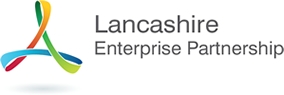 Lancashire Skills and Employment BoardPrivate and Confidential: NoWednesday 23rd March 2016DWP Presentation of Welfare Reforms and Universal Credit
Report Author:	Sharon Riding, District External Relationship Manager, Cumbria and Lancashire District, DWP. SHARON.RIDING@DWP.GSI.GOV.UK Executive SummaryA presentation will be provided by Sharon Riding in regard to Welfare Reforms and Universal Credit.  Committee members are asked to consider the implications for issues and activity relating to the 'inclusive workforce' quadrant of the skills and employment strategic framework.RecommendationThe Committee are asked to contribute to a discussion at the meeting on the impact of the reforms and the roll out of Universal Credit on priorities aligned with 'inclusive workforce'.